MOHANADubai UAEEmail: mohana.85518@2freemail.com  		OBJECTIVESeeking a good career and holding a responsible position in the reputed organization and ensure credible performance to work towards exceeding the set goals contributes for the organization.PROFILEWork experience as Accountant , CashierResigned Alan technology LLC 28th February 2018Good knowledge of accounting packages like Tally, Navision & OdooWide exposure of working in various industries like computer hardware trading and FMCG retail sectorSeasoned professional, with ability of work well in team as well as handle multiple functions and activates in high pressure environments. Multilingual with proficiency in English, Hindi and Malayalam Hard working and dedicated, Sincere and result orientedGood communication and analytical skillsPOSITION OF INTERESTAccountant & Cashier EDUCATIONAL ATTAINMENTM.Com Kerala University (1996-98) Course Completed.B.Com Kerala University (1992-95) TECHNICAL QUALIFICATIONComputers: Tally, Odoo, Data Entry , Internet , NavisionWORK EXPERIENCEWorked as an Accountant in Alan technology LLC Bur Dubai from 23rd Oct 2013 to  28th February 2018Dealing with: Sales Invoicing, and Purchase Invoice, to assist Finance Manager making monthly financial reports, Account Receivables & Payables Processing,pass Journal entries, Payroll , Petty Cash and Bank Reconciliation.Worked as a  Payable Accountant   in Al Manama Group Head Office Ajman UAE from Feb 2010 to March 2013To monitor process invoices and data verification along with payables.Verification and processing of payments including cheque preparation of key suppliers for 16 branches of Manama hypermarket.Worked as a Accountant in Gujarat Shipping Company, India  from Nov 2007 to June 2008Worked as a Accountant cum Cashier  and Logistics Follow up in Computer World Trivandrum, India from June 1999 to Oct 2007Job Responsibilities Maintaining the cash register of the showroom & tallying the cash book on a daily basis.Maintaining the Bank accounts and transactions (Cheque clearing Banks, Chq Deposits, Bank Reconciliation) of 2 Branches of the groups.Maintaining the Stock and tallying the stock on weekly & Monthly basis To receive the documents of incoming stocks , despatching the defective accessories for service and follow up.PERSONAL DETAILSDate of Birth			:	20/05/1975Nationality			:	Indian  Gender			:	MaleMarital Status		:	 Married Languages Known		:	English, Hindi & Malayalam PASSPORT DETAILSDate of Expiry		:	18/04/2022Visa Status			:	Cancelled, Exiting 29/12/2018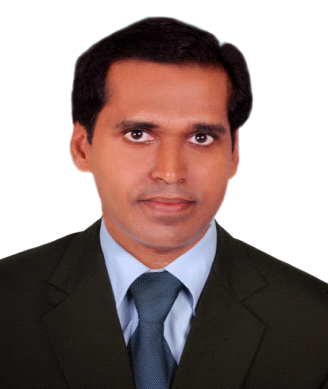 